Exercices  /                                                               serie  N°8                                                            GS/     ANWAR  AlMADINA                                                                                 Sciences physiques                                                                                                                                                  Prof/ MEKTANEExercice 1/                                                                    Réponds par Vrai ou par Faux :- Certains constituants sont visibles dans un mélange hétérogène .           ………… -Certains constituants sont visibles dans un mélange homogène.                 ………… - L'eau et l'huile sont miscibles.                                                                           ………… - L'eau et l'huile sont non miscibles.                                                                     ………… -Un mélange homogène est constitué de plusieurs substances que l’on peut distinguer .   ……………….- Certains constituants sont visibles dans un mélange hétérogène .                                          ………………-  L’eau minérale est un mélange homogène .                                                                                 ……………… -  Le sang est  un mélange hétérogène .                                                                                    ………………..  - Le jus d’orange avec pulpe est  un mélange homogène.                                                   …………… Exercice n°2/ Dans un bécher, on mélange de l’huile avec de l’eau. 1- Donner le nom de contenu du bécher .…………………………………………………………………………………………………………………………………………………………………………………………2- Préciser s’il s’agit d’un mélange homogène hétérogène. …………………………………………………………………………………………………………………………………………………………………………………………… 3- Donner le nombre de phases dans le contenu du bécher.  Les quelles  ? ……………………………………………………………………………………………………………………………………………………………………………………………Exercice3/ On prépare trois solutions de même volume d'eau en  y faisant dissoudre différentes quantités  de sucre :Nommer chaque solution ?                  A                                B                                CSolution A : ………………………………………………………………………………Solution B : ………………………………………………………………………………Solution C : ………………………………………………………………………………Exercice4/ Traditionnellement, le café est réalisé en laissant couler de l’eau chaude sur du café moulu.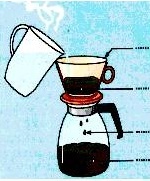 1) Complétez la légende du schéma de cette cafetière , avec les mots suivants : filtre, filtrat, mélange homogène, mélange hétérogène.2) Donner le nom de la méthode utilisée pour préparer le café de cette manière.………………………………………………………………………………………………………………………………………..